ПРОЕКТ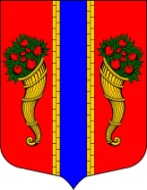 
СОВЕТ ДЕПУТАТОВ 
МУНИЦИПАЛЬНОГО ОБРАЗОВАНИЯ 
НОВОЛАДОЖСКОЕ ГОРОДСКОЕ ПОСЕЛЕНИЕ 
ВОЛХОВСКОГО МУНИЦИПАЛЬНОГО РАЙОНА 
ЛЕНИНГРАДСКОЙ ОБЛАСТИ(4 СОЗЫВ)РЕШЕНИЕот _____________2023 года                                                                            № __ Об отчуждении муниципального имущества           На основании ст. 51 Федерального закона «Об общих принципах организации местного самоуправления в Российской Федерации» от 06.10.2003 года № 131 - ФЗ, пп.6 п.2 ст.39.3 Земельного кодекса РФ, в соответствии с ч. 3 ст. 61 Устава МО Новоладожское городское поселение,             Совет депутатов МО Новоладожское городское поселение   Р Е Ш И Л :1. Произвести отчуждение муниципального имущества в виде Земельного участка, площадью 2058 кв.м, кадастровый номер 47:11:0101039:24, по адресу: Ленинградская область, Волховский район, г. Новая Ладога, ул. Пролетарский Канал, д. 22.2. Главе администрации Новоладожского городского поселения произвести продажу вышеуказанного земельного участка, находящегося в муниципальной собственности, без проведения торгов.3. Контроль исполнения настоящего решения возложить на постоянную депутатскую комиссию по бюджету, налогам и экономическим вопросам.4. Настоящее решение вступает в силу после его официального опубликования в средствах массовой информации и подлежит размещению на официальном сайте администрации Новоладожского городского поселения в информационно-телекоммуникационной сети «Интернет».Глава МО Новоладожское городское поселение                            А.Н. Кузьмин                              